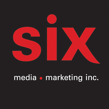 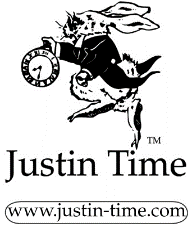 
Jean-Michel Pilc
Symphony – Le nouvel album disponible le 17 février

« Jean-Michel Pilc travaille sans filet.  Pianiste-compositeur prolifique et improvisateur étonnant, il excelle par sa constante créativité et nous offre des spectacles en solo à couper le souffle » - DownBeat

Montréal, février 2023 - Né à Paris, Jean-Michel Pilc a un talent qui est le fruit d'une grande imagination et d'une sensibilité intrépide dans la découverte musicale. Autodidacte, il joue avec liberté et clarté dans la palette sonore et harmonique. Dans son nouvel album Symphony, à paraître le 17 février via Justin Time, Pilc met de l’avant cette liberté et cette témérité. La naissance du projet remonte à novembre 2021 explique Jean-Michel Pilc : « Juste après l’enregistrement de l'excellent album Contradictio du saxophoniste espagnol Xose Miguelez, j’ai été inspiré par les conditions parfaites des studios OJM au Portugal - un magnifique Steinway, une acoustique et des paramètres techniques parfaits. J'ai alors décidé qu'il était temps de faire une session « mémorable » dans le cadre de mon projet solo. Alors Xose et José Trincado, notre ingénieur du son, ont eu la gentillesse de me laisser jouer et improviser librement sur ce piano et de tout enregistrer. « Uniquement porté par la musique, j’ai alors commencé. Lorsque l'inspiration s'installe, vous quittez le monde réel et la musique vous entraîne dans un nouvel univers totalement unique. C'est exactement ce qui est arrivé, et la dernière note jouée, tout le monde était si enthousiaste qu'ils ont généreusement proposé de le mixer et de le remastériser avec soin pour une sortie ultérieure, qui selon eux, était inévitable. Après l'avoir écouté à mon tour, j'étais tout à fait d'accord. Le voilà donc. En espérant que ceux qui l’écouteront feront le même voyage que moi ce jour-là ».Jean-Michel Pilc – piano1.   Leaving	3:572.   Discovery 	4:363.   The Encounter	4:324.   First Dance	2:505.   Just Get Up	3:236.   Way To Go	6:377.   Understanding 	5:468.   Waltz For Xose	3:569.   Not Falling This Time	7:5110. I’ll Be Back	6:40Réalisation :  Jean-Michel Pilc / Xose MiguélezInformation : Simon Fauteux